ПРОЕКТАДМИНИСТРАЦИЯ МАЛЕЧКИНСКОГО СЕЛЬСКОГО ПОСЕЛЕНИЯПОСТАНОВЛЕНИЕот .2022 года                             № п. МалечкиноОб утверждении схемы размещения гаражей,являющихся некапитальными сооружениями, стоянки технических или других средствпередвижения инвалидов вблизи их места жительства на территории Малечкинского сельского поселенияВ соответствии с Федеральным законом от 05 апреля 2021 года № 79-ФЗ «О внесении изменений в отдельные законодательные акты Российской Федерации», постановлением Правительства Вологодской области от  30 августа 2021 года № 1022 «О порядке разработки и утверждения органами местного самоуправления муниципальных образований области схемы размещения гаражей, являющихся некапитальными сооружениями, а также стоянок технических или других средств передвижения инвалидов вблизи их места жительства на земельных участках, находящихся в государственной и муниципальной собственности», со ст. 39.36-1 Земельного кодекса Российской Федерации, в соответствии с Федеральным Законом от 06.10.2003 № 131-ФЗ «Об общих принципах организации местного самоуправления в Российской Федерации»ПОСТАНОВЛЯЮ:1. Утвердить схему размещения гаражей, являющихся некапитальными сооружениями, стоянки технических или других средств передвижения инвалидов вблизи их места жительства на территории Малечкинского сельского поселения согласно приложению к настоящему постановлению.2. Настоящее постановление подлежит официальному опубликованию в «Информационном вестнике Малечкинского сельского поселения» и размещению на официальном сайте Череповецкого муниципального района в информационно-телекоммуникационной сети «Интернет».Глава Малечкинского сельского поселения                                                          О.В. МуравьеваСхема размещения гаражей, являющихся некапитальными сооружениями, стоянки технических или других средств передвижения инвалидов вблизи их места жительства на территории Малечкинского сельского поселения Череповецкого муниципального районаСхематическое изображение местоположения размещения некапитальных сооруженийп. Малечкино ул. Промышленная (координаты 59.210572, 37.867367) 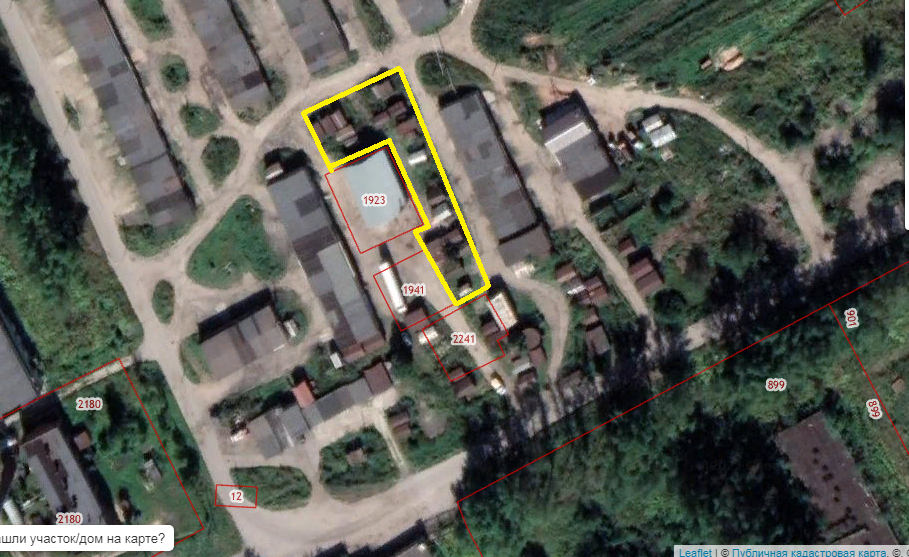 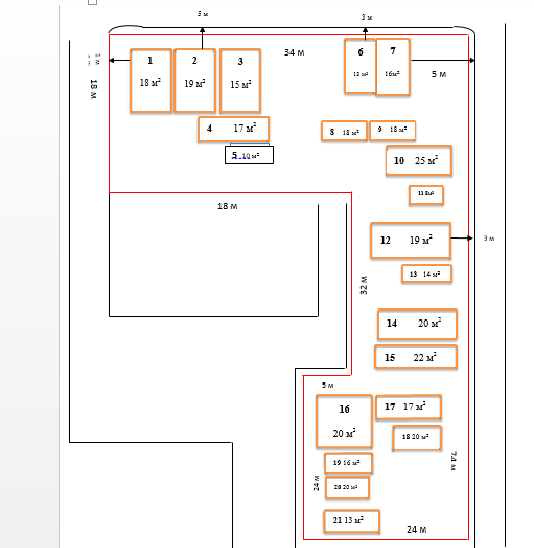 Схематическое изображение местоположения размещениянекапитальных сооруженийп. Малечкино ул. Промышленная (координаты 59.210506, 37.868778)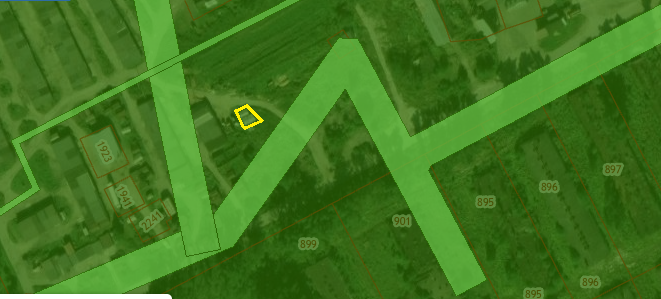 Схематическое изображение местоположения размещениянекапитальных сооруженийп. Малечкино ул. Промышленная, рядом башня связи МТС)(координаты 59.212781, 37.862536)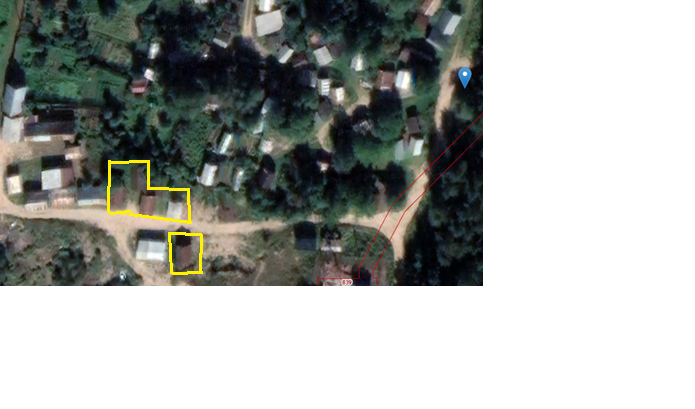 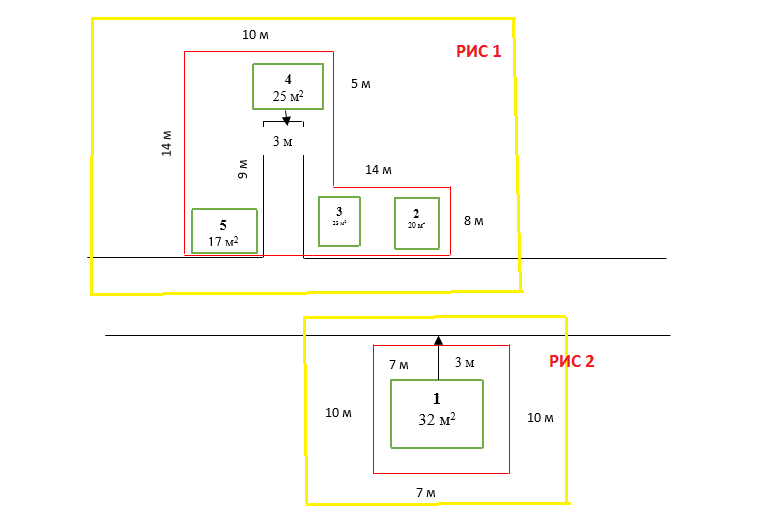 Схематическое изображение местоположения размещениянекапитальных сооруженийп. Малечкино ул. Промышленная, (за автобусной остановкой)  (координаты 59.213532, 37.863953)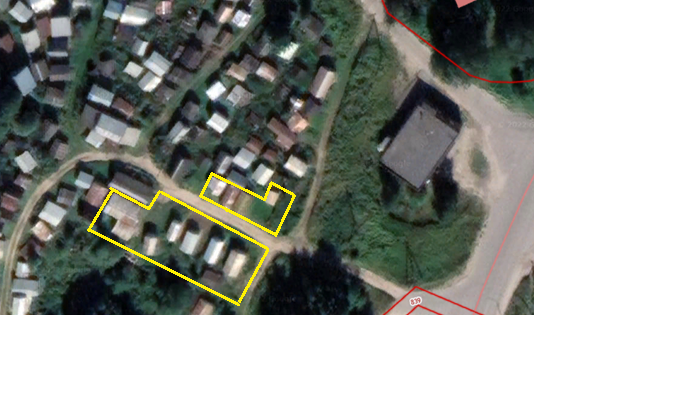 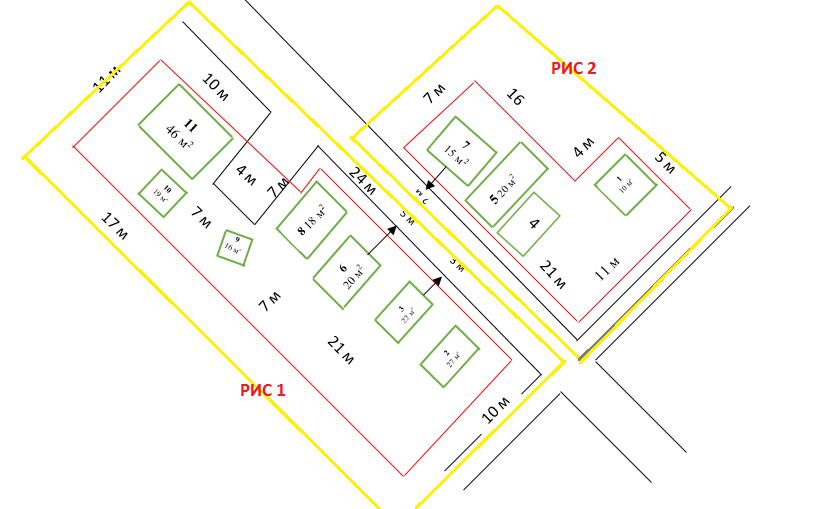 Схематическое изображение местоположения размещениянекапитальных сооруженийп. Малечкино, ул. Кооперативная, рядом с д.№ 6 (координаты 59.218234, 37.864285)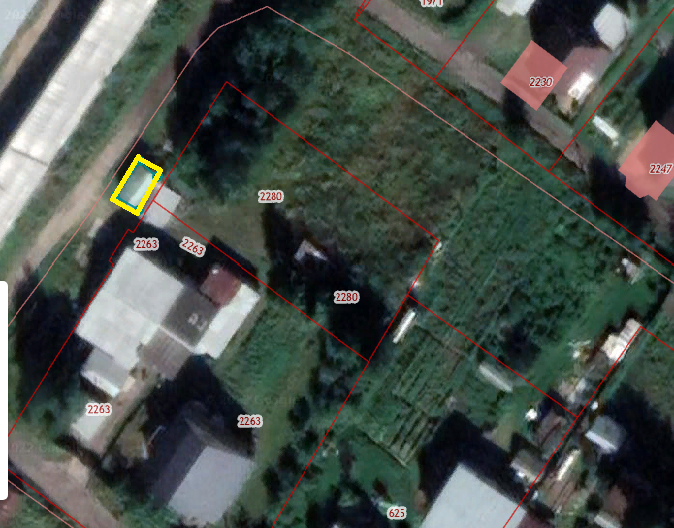 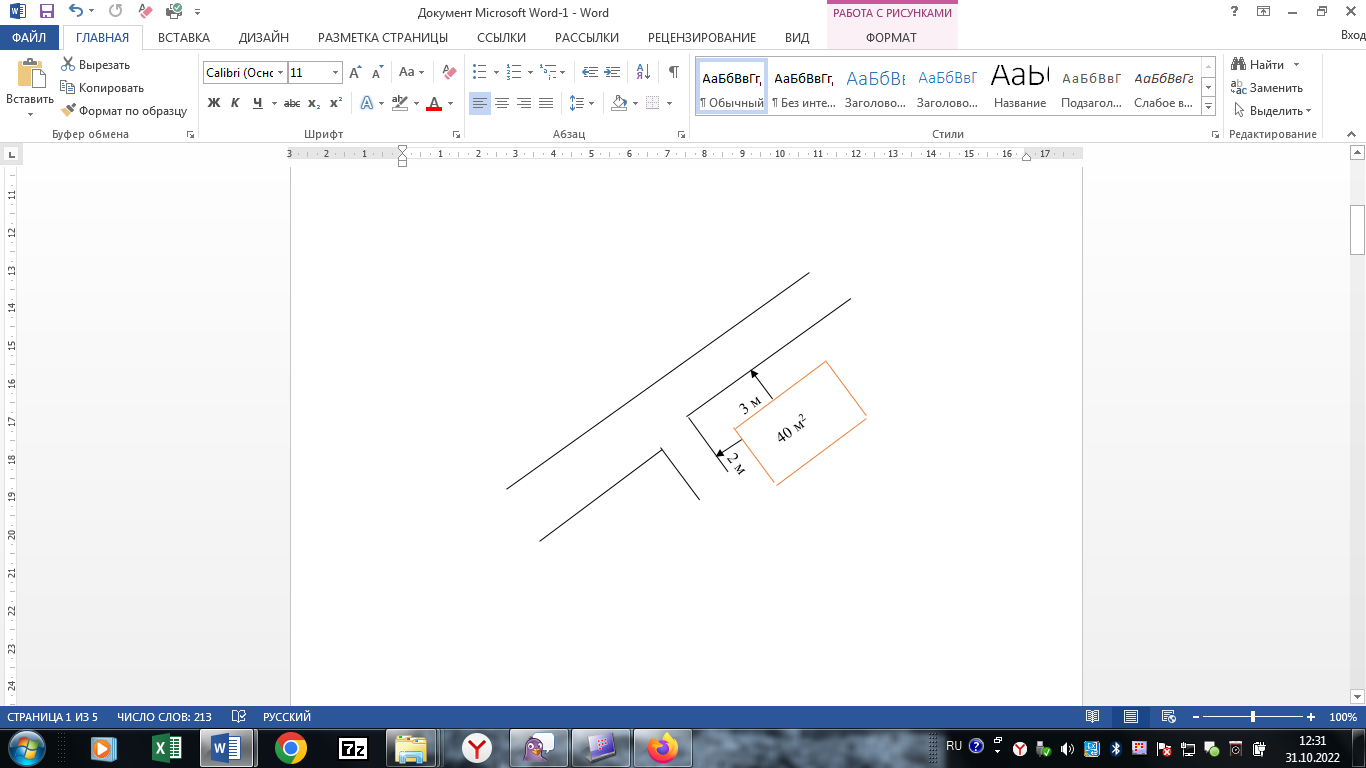 Схематическое изображение местоположения размещениянекапитальных сооруженийп. Малечкино, рядом ул. Промышленная д.№ 1 (координаты 59.211608, 37.861130)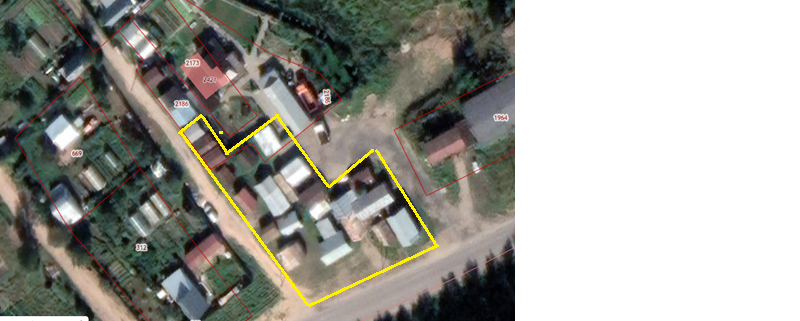 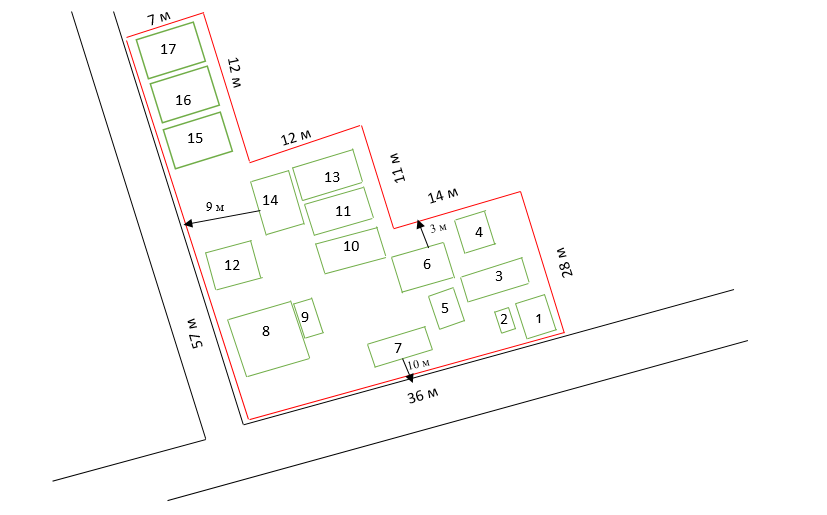 Схематическое изображение местоположения размещениянекапитальных сооружений п. Малечкино, ул. Промышленная (координаты 59.210908, 37.869262)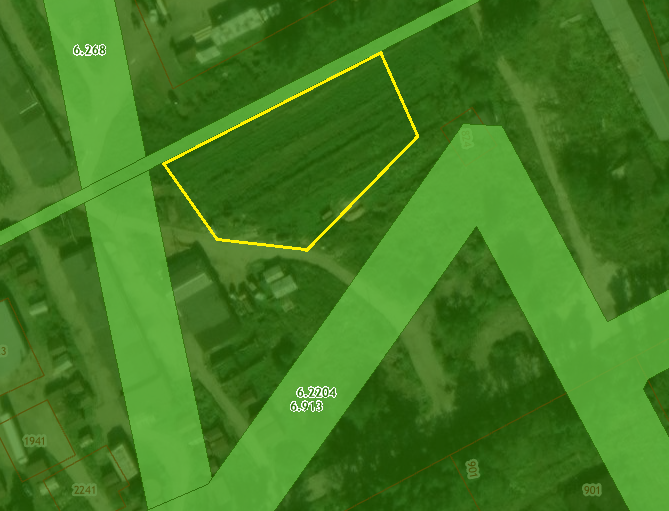 Приложение к постановлению Администрации Малечкинского сельского поселенияот  № п./п.Местоположение (адресный ориентир)Кадастровый номер земельного участка или кадастровый номер кварталаПлощадь земельного участка либо земель в границах, которых возможно размещение гаражейКоличество единиц размещения Цель использования земель, земельного участка или части земельного участкаСрок, на который возможно размещение объектаВид 
собственности Примечание1п. Малечкино ул. Промышленная (координаты 59.210572, 37.867367) 35:22:01110251150 кв.м.21Размещение гаража, не являющего капитальным сооружением7 летгосударственная неразграниченнаяСхематическое изображение 1 стр.52п. Малечкино ул. Промышленная  (координаты 59.210506, 37.868778) 35:22:011102579 кв.м.2Размещение гаража, не являющего капитальным сооружением7 летгосударственная неразграниченнаяСхематическое изображение 2 стр. 63п. Малечкино, рядом башня связи МТС)(координаты 59.212781, 37.862536)35:22:0111025140 кв.м.4Размещение гаража, не являющего капитальным сооружением7 летгосударственная неразграниченнаяСхематическое изображение 3 стр. 7 (рис. 1)4п. Малечкино, рядом башня связи МТС)(координаты 59.212781, 37.862536)35:22:011102570 кв.м.1Размещение гаража, не являющего капитальным сооружением7 летгосударственная неразграниченнаяСхематическое изображение 3 стр. 7 (рис. 2)5п. Малечкино (за автобусной остановкой)  (координаты 59.213532, 37.863953)35:22:0111025490 кв.м.7Размещение гаража, не являющего капитальным сооружением7 летгосударственная неразграниченнаяСхематическое изображение 4 стр. 8 (рис. 1)6п. Малечкино (за автобусной остановкой)  (координаты 59.213532, 37.863953)35:22:0111025152 кв.м4Размещение гаража, не являющего капитальным сооружением7 летгосударственная неразграниченнаяСхематическое изображение 4 стр. 8 (рис. 2)7п. Малечкино, ул. Кооперативная, рядом с д.№ 6 (координаты 59.218234, 37.864285)35:22:011102540 кв.м.1Размещение гаража, не являющего капитальным сооружением7 летгосударственная неразграниченнаяСхематическое изображение 5
стр. 98п.Малечкино, ул. Промышленная, рядом с д.№1 (координаты 59.211608, 37.861130) 35:22:01110251560 кв.м.17Размещение гаража, не являющего капитальным сооружением7 летгосударственная неразграниченнаяСхематическое изображение 6
стр. 109п. Малечкино, ул. Промышленная (координаты 59.210908, 37.869262)35:22:01110252323 кв.м.1Размещение гаража, не являющего капитальным сооружением7 летгосударственная неразграниченнаяСхематическое изображение 7
стр. 11